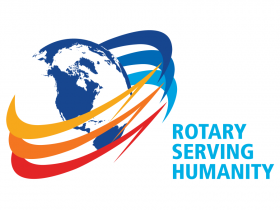 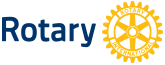               Klinga Rotaryklubb Referat Dato: 24.08.20          Klubbmøte nr:   2             	Klinga Rotaryklubb 20/21Møtet startet med litt info fra Kari, om tanker fremover i klubben.3- min satt opp en liste frem til jul, har eget ansvar for å bytte hvis det ikke passer.Besøk fra Midtre Namdal Avfallsselskap, MNA- Arne Flått. Han informerte om planene for det nye avfallsanlegget på Spillum. Tenk miljø- skap verdier, det er fokus på gjenvinning, det er ikke søppel lenger. Alt sorteres og kjøres bort, alt gjenvinnes, ingen ting graves ned lenger. MNA har ambisjoner om å få det mest moderne søppelanlegget i Norge.3- min Ole Anders- Innlegg om håndtering av avfall, pante system og gjenbruk.Vinlotteri- vinner Asbjørn, beløp som kom inn kr 370,-Kari har fått tilbakemelding fra menighetsrådet om at vi har gjort en god jobb for Klinga Kirke.Programkomite er godt i gang med program fremover, lagt ut på Klinga Rotary sin medlemsside.Oppmøte 14 stk, neste møte på Ullvaren, Namsos Historielag mandag 31.08.20 kl 1930.Ref. Tove Melhus